Geraldton District Hospital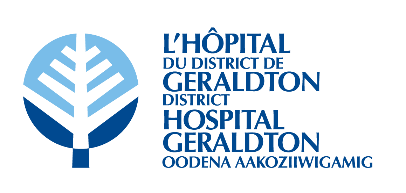 Minutes of theGDH Board of Directors’ MeetingHeld in the Geraldton District Hospital Boardroom/ZoomTuesday, September 12th, 2023 at 5:30 pmPresent		Voting: 		Eric Pietsch			Terry Popowich (Z)		Bobby Jo Chenier  			Michael Davis			Manon Michon		Donna Pelletier		Ralph Humphreys		Sanna Humphreys 		Dorene Boulanger		Elaine Mannisto 		Cory Lightfoot (Z) Non-Voting:		Darryl Galusha 		Savana Marino 		Dr. R. Ciccarelli (Z)		Monique Gosselin 		Dr. T. Desruisseaux		Dr. C. Starratt (Z)		Jena Goulet (recorder) Guest:		Amanda Bjorn (Z)RegretsVoting:				Non-Voting:		Ian McPhersonBoard Composition (voting):	9 Elected 	2 Appointments	Total = 11Current Vacancies (voting):		0 Elected	0 Appointments	Total =	 0Total Board Members (voting):  	11		Present:  11		Attendance:  100%1.0 CALL TO ORDER1.1 Welcome and Chair’s Opening Remarks  The meeting was called to order at 5:29 pm by E. Pietsch.● E. Pietsch read the Treaty Acknowledgement.2.0 DECLARATION OF CONFLICTS OF INTEREST● None.3.0 ADOPTION OF THE AGENDA● E. Pietsch asked if there were any amendments to the agenda.● Move Item 7.1 Regular Board Meeting Minutes – June 6th, 2023 from Consent Agenda to Item 8.1 under Items Lifted from Consent Agenda.● Move Item 7.2 MAC Meeting Minutes – June 20th, 2023 from Consent Agenda to Item 8.2 under Items Lifted from Consent Agenda.● Move Item 7.4 CNE Report from Consent Agenda to Item 8.3 under Items Lifted from Consent Agenda.● Items 19.0 Meeting with Management (CEO Only) and 21.0 Termination of Regular Board Meeting will be switched.It was moved by B.J. Chenier and seconded by M. Davis that the agenda be approved as amended.CARRIED. 4.0 PRESENTATIONS4.1 CEO 360° Assessment Results – IN-CAMERA SESSION5.0 CORRESPONDENCE5.1 Patient Story● E. Pietsch expressed his appreciation for the monthly Patient Stories.5.2 Invitation to GDH’s Volunteer Appreciation Social – Sept. 18th, 2023● All Directors are invited to the Social to help celebrate D. Boulanger’s volunteer work.5.3 Thank You  Letter – C. Arsenault 5.4 Thank You Card – S. Sitar5.5 Comment Card: Emergency Services – July 29th, 20236.0 EDUCATION6.1 Guide to Good Governance – Chapters 1 & 2 (pages 1 - 27)● No questions or concerns raised.● Chapter 3 (pages 28 - 38) was assigned for reading for the next Board meeting.7.0 CONSENT AGENDA7.1 Regular Board Meeting Minutes – June 6th, 2023● Moved to Item 8.1 under Items Lifted from Consent Agenda.7.2 MAC Meeting Minutes – June 20th, 2023● Moved to Item 8.2 under Items Lifted from Consent Agenda.7.3 CCS Report7.4 CNE Report● Moved to Item 8.3 under Items Lifted from Consent Agenda.	7.4.1 Ontario College of Pharmacists – GDH Assessment Report7.5 COS Report7.6 Human Resources Report7.7 Physician Recruitment ReportIt was moved by D. Pelletier and seconded by R. Humphreys to accept the Consent Agenda as amended.CARRIED.8.0 ITEMS LIFTED FROM CONSENT AGENDA8.1 Regular Board Meeting Minutes – June 6th, 2023● Spelling/grammar mistakes corrected.8.2 MAC Meeting Minutes – June 20th, 2023● Spelling/grammar mistakes corrected.● Clarifications were provided concerning how long the Imaging Department will be closed when to new x-ray equipment is installed.8.3 CNE Report● The Board members praised the results of the Hospital’s Pharmacy Assessment Report.● M. Gosselin shared that a  full-time RN has been found to work for the Home Care Program. She continues to search for a part-time RN for the Program.  It was moved by D. Boulanger and seconded by R. Humphreys to accept the Items Lifted from the Consent Agenda as presented.CARRIED.9.0 BUSINESS ARISING FROM MINUTES10.0 OPERATIONS SUPPORT MANAGER REPORT10.1 Financial Highlights ● D. Galusha offered to answer any questions regarding the report in I. McPherson’s absence.● The Board members were informed that the outstanding funds have not been received from the Municipality of Greenstone for the shared flooring project at the Nakina Clinic.● GDH is currently breaking even, financially.● GDH continues to wait for the ED Project holdback and the retro-payment funds for staff and physicians from the MOH.10.2 Operational Highlights● Plans to move the Laboratory Department in the future were discussed. 11.0 NEW BUSINESS11.1 Board Planning Cycle 2023-2024 (Draft)● Approved as presented. 11.2 Board Committees & Representatives (Draft)● Board members must participate in at least 2 committees.● To be presented at the next meeting to review who is sitting in which committees.11.3 Board Members’ Roles & Responsibilities● Members present at the meeting signed the forms and returned them to J. Goulet.● Members who attended the meeting via Zoom will receive the forms via email to sign and return to J. Goulet.11.4 Confidentiality Agreement● Members present at the meeting signed the agreement and returned them to J. Goulet.● Members who attended the meeting via Zoom will receive the forms via email to sign and return to J. Goulet.11.5 Incident Reports (RL6) – January - June 2023● The Board members reviewed the reports. 11.6 Board Meetings Schedule Revisions● E. Pietsch requested that the Board Meetings occur on the first Tuesday of each month, regardless if they fall after a long weekend. ● It was stated that the meeting will also take place via Zoom only for October, November and December as the number of respiratory illnesses increase during these months.● The amendments were approved by the Board of Directors.It was moved by E. Mannisto and seconded by S. Humphreys to approve the revised Board Meetings Schedule as presented.CARRIED.12.0 LINKAGES & PARTNERSHIPS12.1 HCAC Meeting Minutes – June 20th, 202312.2 QIC Meeting Minutes – June 15th, 202312.3 Geraldton Hospital Auxiliary Report● S. Humphreys provided a verbal report to the Board of Directors.● S. Humphreys would like a photo-op with the Auxiliary members for the hairdressing chair and sink that the Auxiliary Committee donated to the Hospital. She was directed to contact J. Goulet to arrange for a time.● S. Humphreys shared that their first meeting since the summer break will take place September 25th. It was moved by D. Pelletier and seconded by D. Boulanger that the Linkages & Partnerships reports be accepted as presented.CARRIED.13.0 CEO REPORT● D. Galusha summarized his report for the Board of Directors.● The ED Closure Meetings were discussed.● The HIRF Funding that was received was discussed. Plans for the funds were discussed.● D. Galusha shared Greenstone Gold Mine’s plans for a national campaign to raise money for GDH and the Canadian Cancer Society. GDH has submitted its list of top 10 items we want to fundraise for.● Plans for the seating rocks were discussed.● Ongoing concerns regarding the airport were reviewed.It was moved by S. Humphreys and seconded by E. Mannisto that the report from the CEO be approved as presented.CARRIED.14.0 DECISION OF THE BOARD14.1 Physician Privileges● The list of Physician Privileges requests from the MAC meeting was presented to the Board for review.● Clarifications regarding the approval process were shared.It was moved by E. Mannisto and seconded by R. Humphreys that the list of Physician Privileges be approved as presented.CARRIED.15.0 ROUND TABLE DISCUSSION● S. Humphreys expressed her gratitude for the GDH staff during the LTC COVID-19 outbreak. ● Dr. Desruisseaux introduced herself to the Board of Directors.● D. Boulanger thanked the management team for keeping the Emergency Department open during the summer months.● D. Pelletier voiced her appreciation for the ongoing guidance from the Board members.16.0 MONTHLY MEETING EVALUATION16.1 Annual Board Evaluation Summary – June 2023● The Annual Board Evaluation was provided to the Board members.16.2 Bi-Monthly Meeting Evaluation Summary – June 2023● The Evaluation Summary was provided to the Board members.16.3 Board of Directors’ Score Card● The Scorecard was reviewed by the Board members.17.0 IN CAMERA MEETING18.0 TERMINATION OF IN CAMERA MEETING19.0 TERMINATION OF REGULAR BOARD MEETINGIt was moved by D. Boulanger and seconded by E. Mannisto that the Board of Directors Meeting be adjourned at 7:28 pm.CARRIED.20.0 MEETING WITHOUT MANAGEMENT21.0 MEETING WITH MANAGEMENT (CEO ONLY)21.1 CEO 360° Assessment Results Review with D. Galusha● A. Bjorn rejoined the meeting to review D. Galusha’s results with E. Pietsch and D. Boulanger. ____________________________________________________Board Chair Signature